	Genève, le 2 mars 2017Madame, Monsieur,1	J'ai l'honneur de vous informer que l'Atelier régional pour l'Afrique de la CE 11 de l'UIT-T sur le thème "Les défis liés à la contrefaçon de dispositifs TIC et aux tests de conformité et d'interopérabilité en Afrique" se tiendra au Caire (Egypte) le 5 avril 2017.Cet atelier sera suivi, le 6 avril 2017, par la réunion du Groupe régional pour l'Afrique de la Commission d'études 11 de l'UIT-T (SG11RG-AFR), qui a pour but d'encourager la participation des pays en développement aux activités de normalisation menées dans leurs régions et à soumettre des contributions écrites à la commission d'études de rattachement au sein de laquelle ils travaillent (CE 11 de l'UIT-T). Ces deux manifestations se tiendront au Caire (Egypte), à l'hôtel Novotel, Cairo Airport Road, Heliopolis, 11776, à l'aimable invitation de l'Autorité de régulation des télécommunications de l'Egypte (NTRA).L'atelier s'ouvrira à 9 h 30 le premier jour et l'enregistrement des participants débutera à 8 h 30. Les précisions relatives à l'enregistrement et aux salles de réunion seront affichées sur les panneaux d'affichage électronique placés aux entrées de l'hôtel.2	Les discussions se dérouleront en anglais uniquement. Malheureusement, la participation à distance ne sera pas possible.3	La participation est ouverte aux Etats Membres, aux Membres de Secteur et aux Associés de l'UIT ainsi qu'aux établissements universitaires participant aux travaux de l'UIT, ainsi qu'à toute personne issue d'un pays Membre de l'UIT qui souhaite contribuer aux travaux, y compris les membres d'organisations internationales, régionales ou nationales. La participation à l'atelier est gratuite.4	Les objectifs de l'atelier sont les suivants:–	inviter les membres de l'UIT et d'autres experts de la région Afrique à faire connaître leurs vues et leurs idées et à formuler des propositions, afin de bien appréhender la nature du problème;–	comprendre les tendances nouvelles qui se font jour et les mécanismes qui interviennent dans la contrefaçon des dispositifs TIC, l'altération volontaire et/ou la duplication des identificateurs de dispositif uniques;–	comprendre les mécanismes permettant de sécuriser la gestion de la chaîne d'approvisionnement (de la fabrication à la commercialisation en passant par l'importation et la distribution), afin d'assurer la traçabilité, la sécurité, la confidentialité et la confiance à l'égard des personnes, des produits et des réseaux;–	déterminer si les programmes de conformité et d'interopérabilité constituent des solutions techniques viables pour lutter contre la contrefaçon des dispositifs TIC;–	continuer de sensibiliser au problème de la contrefaçon des dispositifs TIC et des dangers qui y sont associés;–	mieux faire connaître les travaux menés par le Groupe d'action mixte UIT/CEI sur l'évaluation et la certification; et –	sensibiliser aux études menées actuellement et encourager l'utilisation des résultats des réunions comme base pour la soumission de contributions écrites à la CE 11 de l'UIT-T.5	La participation de constructeurs et de fournisseurs, d'instituts de recherche et d'établissements universitaires, de laboratoires, de régulateurs, d'opérateurs, d'organisations non gouvernementales (ONG), d'autorités douanières et d' organismes de sécurité, d'organismes nationaux de normalisation et d'évaluation de la conformité ainsi que d'autres organisations apparentées de la région est encouragée.6	Vous trouverez sur le site web consacré à la manifestation un projet de programme de l'atelier ainsi que des précisions sur les hôtels, les transports, les formalités de visa et les normes sanitaires. Ce site web sera actualisé à mesure que parviendront des informations nouvelles ou modifiées. Les participants sont priés de consulter régulièrement le site pour prendre connaissance des dernières informations.On trouvera davantage d'informations concernant la réunion du Groupe régional de la CE 11 (SG11RG-AFR) qui se réunit en parallèle le 6 avril 2017 CASC sur la page d'accueil de ce groupe.7	Afin de permettre au TSB et aux organisateurs de la réunion de prendre les dispositions nécessaires concernant l'organisation de l'atelier, je vous saurais gré de bien vouloir vous inscrire au moyen du formulaire en ligne dès que possible, et au plus tard le 23 mars 2017. Veuillez noter que l'inscription préalable des participants aux ateliers se fait exclusivement en ligne.8	Nous vous rappelons que, pour les ressortissants de certains pays, l'entrée et le séjour, quelle qu'en soit la durée, sur le territoire de l'Egypte sont soumis à l'obtention d'un visa. Ce visa doit être demandé et obtenu auprès de l'ambassade de l'Egypte dans votre pays ou, à défaut, dans le pays le plus proche de votre pays de départ. (Voir le site web de l'UIT-T: 
http://www.itu.int/en/ITU-T/Workshops-and-Seminars/standardization/20170402/Pages/
default.aspx pour obtenir des informations détaillées sur les formalités de visa.)Les participants qui sont des ressortissants de pays dans lesquels l'Egypte n'a pas de représentation diplomatique sont priés de se mettre en rapport avec M. Basel El-Tabei par courrier électronique, à l'adresse: Beltabie@tra.gov.eg, ou par téléphone (fixe): +20235344261, pour connaître les dispositions particulières prises par le pays hôte afin de faciliter, au besoin, la délivrance de visas ou d'autorisations d'entrée.Veuillez agréer, Madame, Monsieur, l'assurance de ma considération distinguée.Chaesub Lee
Directeur du Bureau de la normalisation 
des télécommunications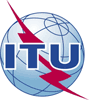 Union internationale des télécommunicationsBureau de la Normalisation des TélécommunicationsRéf.:Contact:Tél.:
Fax:
E-mail:Circulaire TSB 12TSB Workshops/DADenis Andreev+41 22 730 5780
+41 22 730 5853
tsbworkshops@itu.int-	Aux administrations des Etats Membres de l'Union;-	Aux Membres du Secteur UIT-T;-	Aux Associés de l'UIT-T;-	Aux établissements universitaires participant aux travaux de l'UIT-	Aux administrations des Etats Membres de l'Union;-	Aux Membres du Secteur UIT-T;-	Aux Associés de l'UIT-T;-	Aux établissements universitaires participant aux travaux de l'UITCopie:-	Aux Président et Vice-Présidents de la Commission d'études de l'UIT-T;-	Au Directeur du Bureau de développement des télécommunications;-	Au Directeur du Bureau des
radiocommunications;-	Au Directeur du Bureau régional de l'UIT pour les Etats arabesCopie:-	Aux Président et Vice-Présidents de la Commission d'études de l'UIT-T;-	Au Directeur du Bureau de développement des télécommunications;-	Au Directeur du Bureau des
radiocommunications;-	Au Directeur du Bureau régional de l'UIT pour les Etats arabesObjet:Atelier régional pour l'Afrique de la CE 11 de l'UIT-T sur le thème "Les défis liés à la contrefaçon de dispositifs TIC et aux tests de conformité et d'interopérabilité en Afrique"Le Caire, Egypte, le 5 avril 2017Atelier régional pour l'Afrique de la CE 11 de l'UIT-T sur le thème "Les défis liés à la contrefaçon de dispositifs TIC et aux tests de conformité et d'interopérabilité en Afrique"Le Caire, Egypte, le 5 avril 2017